Freud’s Theory of Personality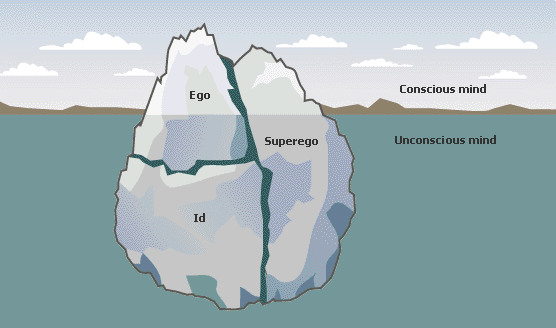 